แบบฟอร์มหัวข้อสอบ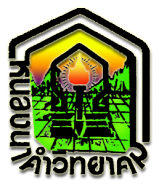 โรงเรียนหนองนาคำวิทยาคม ข้อสอบ (  ) กลางภาค   (  ) ปลายภาค ภาคเรียนที่............ ปีการศึกษา....................ชื่อวิชา..............................รหัสวิชา.................. ชั้นมัธยมศึกษาปีที่......คะแนนเต็ม .........คะแนนคำชี้แจง...............................................................................................................ลงชื่อ ....................................................... ผู้สอนลงชื่อ ....................................................... ผู้ตรวจ (หัวหน้ากลุ่มสาระฯ)				ลงชื่อ ....................................................... ผู้ทาน (หัวหน้าวัดและประเมินผล)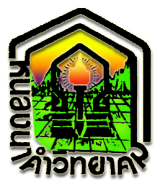 โรงเรียนหนองนาคำวิทยาคมข้อสอบปลายภาค ภาคเรียนที 2 ปีการศึกษา 2557วิชา ว 22101 รายวิชา วิทยาศาสตร์ ชั้นมัธยมศึกษาปีที่ 2 คะแนนเต็ม 30 คะแนนคำชี้แจง1. ข้อสอบแบบปรนัย 20 ข้อ 20 คะแนน และแบบอัตนัย 5 ข้อ 10 คะแนน รวม 30 คะแนน2. ให้นักเรียนกากบาททับคำตอบที่ถูกต้องและเขียนคำตอบลงในกระดาษคำถามที่แจกให้3. ห้ามนำข้อสอบออกจากห้องสอบโดยเด็ดขาด หากมีข้อสงสัยควรสอบถามกรรมการคุมห้องสอบ4. เมื่อทำข้อสอบเสร็จแล้วส่งข้อสอบคืนที่กรรมการคุมห้องสอบ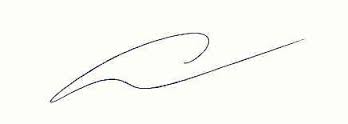 ลงชื่อ      			ผู้สอน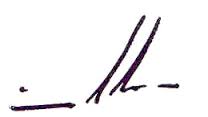 ลงชื่อ 			 	ผู้ตรวจ (หัวหน้ากลุ่มสาระฯ)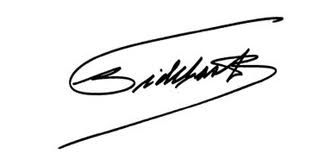 				ลงชื่อ 				 ผู้ทาน (หัวหน้าวัดและประเมินผล)